How can we bring the histories to life?What could we include in our planning? 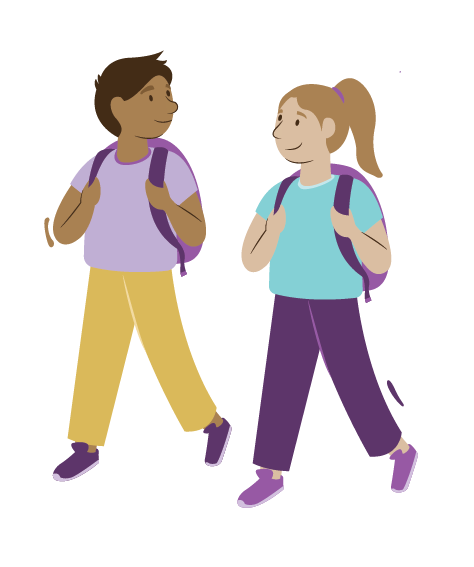 ĀkongaMake your teaching and learning programme accessible to all ākonga. Increase engagement by making connections to your learners’ lives and whakapapa in your planning.	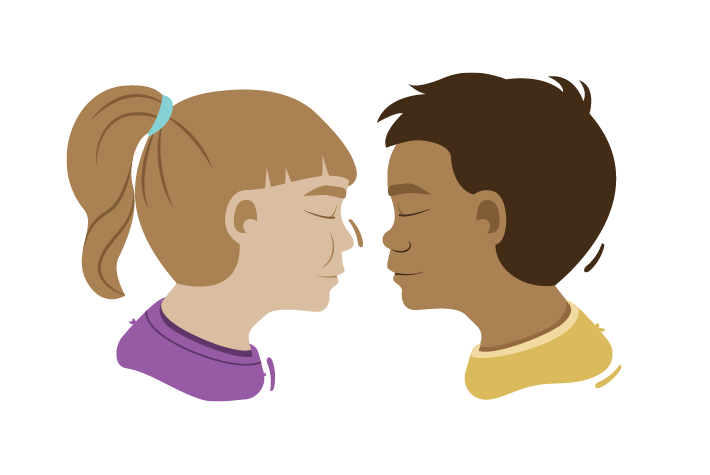 Whānau and CommunityPlan how you will make connections with knowledge from whānau, community, iwi, and hapū.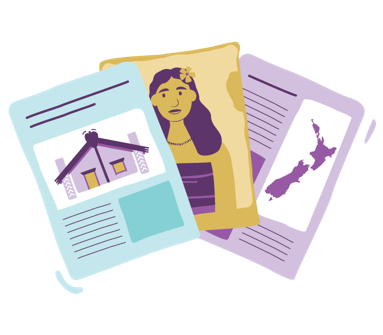  ResourcesChoose resources and experiences that will give learners a range of perspectives and voices reflecting the diversity of Aotearoa. Engage them with stories, experts, and trips to local places.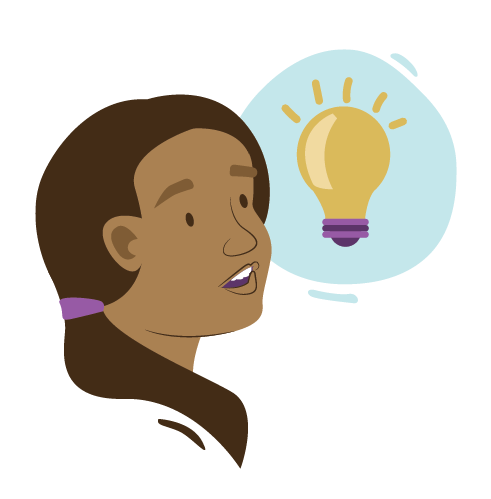 UnderstandSupport rich learning for your ākonga by deliberately teaching the big ideas. Explore different ways to connect local history to the big ideas and the wider New Zealand or global context.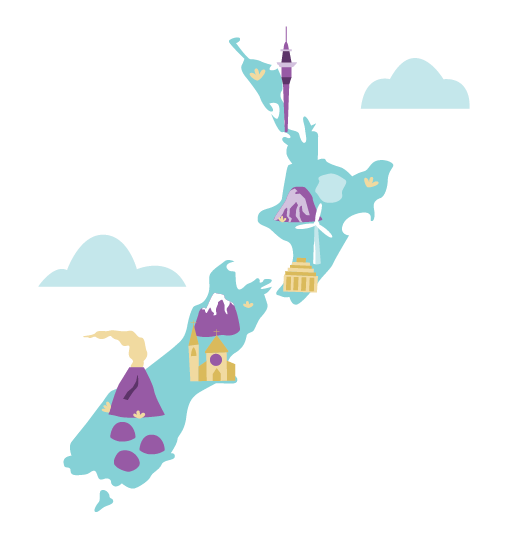 KnowCheck that your theme or topic is significant, relevant, and authentic for mana whenua, whānau and ākonga.Include explicit support for learners’ histories, languages, cultures, and identities in your planning.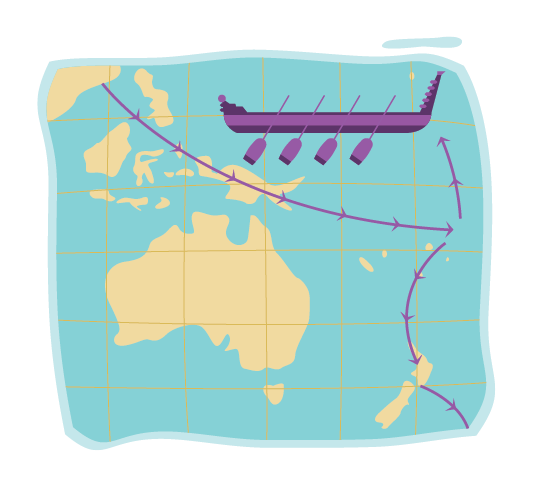 DoDevelop historical thinking through deliberate teaching of critical thinking strategies. Learners need these many different opportunities to learn and practice so they can apply their learning to new contexts.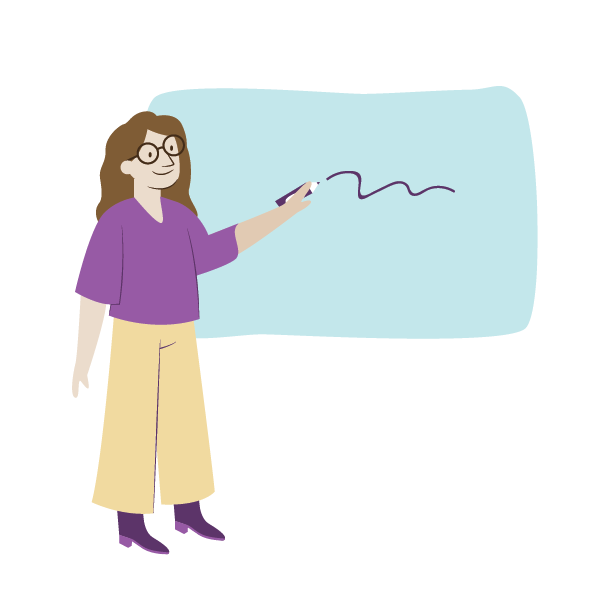 TeachersReflect on the knowledge that you need as a teacher and where you could find it.